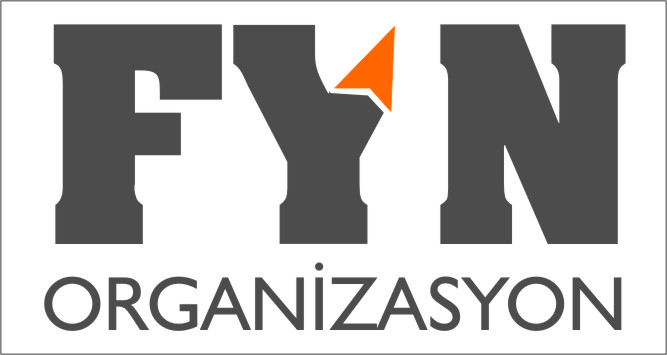 TOPLANTI ADI:  Bakanlık Merkez ve Taşra Birimlerinin Taşınır Depo Sorumluluk Alanları, MKYS/TDMS/KBS Denkliği,Muhasebe/Depo Kontrol İşlemleri ve 2018-2019-2020 Yılları Döner Sermaye Bütçelerinin Hazırlanması ÇalıştayıYETKİLİ FİRMA: FYN TURİZMPROJE SORUMLUSU: YILDIZ YILDIZ/ TEL: 0554 577 06 66 E-MAİL:  yildizyildiz27@hotmail.comANTALYA HAVALANI-OTEL TRANSFER SORUMLUSU: HÜSEYİN KIRAÇ /TEL: 0554 157 06 69ORGANİZASYON TARİHİ:12 ARALIK-16 ARALIK 2017TOPLANTI VE KONAKLAMA YERİ: TRENDY LARA OTELADRES: KUNDU MAH. TESİSLER CAD. NO:454 LARA/AKSU/ANTALYA KONAKLAMA DETAYLARIGİRİŞ :12.12.2017 14:00 TEN SONRAÇIKIŞ:16.12.2017 12:00 DEN ÖNCEEŞ ÜCRETİ: 110 TLÇOCUK: 1.Çocuk 0-12 YAŞ ÜCRETSİZ,  2. Çocuk 0-2 YAŞ ÜCRETSİZ, 2. Çocuk 3-12 YAŞ %50 İNDİRİMLİ 55 TLÇOCUK İNDİRİMLERİ İKİ YETİŞKİN YANINDA KONAKLAMASI DURUMUNDA GEÇERLİDİR.KATILIMCILARDAN KONAKLAMA İÇİN ÖDEME ALINMAYACAKTIR. SADECE EŞ VE ÇOCUK ÜCRETLERİ NAKİT (PEŞİN VEYA KREDİ KARTI TEK ÇEKİM) GERÇEKLEŞECEKTİR.EŞ KATILIMINI ACENTAMIZA SORUP KAYIT YAPTIRMANIZI RİCA EDERİZ.KONAKLAMALARINIZ  2 KİŞİLİK ODALARDA BİR BAŞKA KURUM KATILIMCISI İLE AYARLANMIŞTIR.ANTALYA HAVAALANI-OTEL / OTEL-ANTALYA HAVAALANI ARASI (GİDİŞ 5 - DÖNÜŞ 5 KEZ OLARAK) TRANSFER SAĞLANACAKTIR.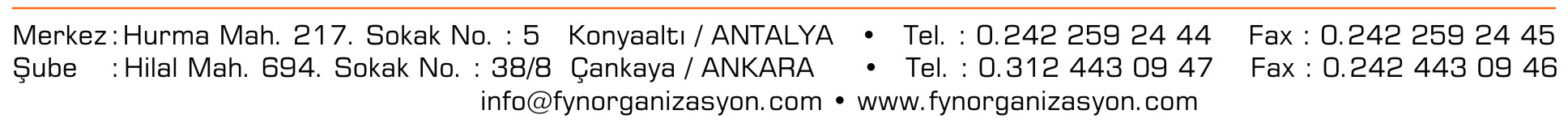 